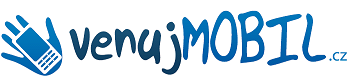 Podpořte projekt VĚNUJ MOBIL, získejte body do Recyklohraní a soutěžte o nevšední ceny!Recyklohraní ve spolupráci se společností Asekol vyhlašuje soutěž na podporu projektu Věnuj mobil. 
Cílem je získat k opětovnému využití, případně k recyklaci mobilní telefony, které jinak zůstávají bez využití v domácnostech rodin žáku.Principem soutěže je sběr co největšího množství mobilních telefonů. Hodnotícím kriteriem bude počet sebraných telefonů v poměru na jednoho žáka školy! 

Soutěž „Věnuj mobil a vyhraj výlet pro svou třídu“ bude probíhat do konce I. pololetí školního roku 2010/2011. Za každý mobilní telefon (funkční i poškozený) získáte do projektu Recyklohraní 3 body a tři nejúspěšnější školy získají zážitkové výlety dle vlastního výběru. 


Mobilní telefony od žáků vybíráme a skladujeme v kabinetě č. 274. Svoz z přihlášených škol bude probíhat v únoru 2011, následně budou připsány body na náš účet v Recyklohraní a proběhne vyhodnocení soutěže. Výsledky budou vyhlášeny v polovině března 2011 tak, aby bylo možné zorganizovat pro 3 nejúspěšnější školy zajímavé výlety do konce června 2011. 

CENY PRO VÝHERCE: 
1. cena – Zážitkový víkendový pobyt v České republice pro jednu třídu (30 žáků) dle výběru výherce 
2. cena – Jednodenní zážitkový výlet pro jednu třídu (30 žáků) dle výběru výherce 
3. cena – Vstupenky na akci pro třídu (30 žáků) dle výběru výherce (aquaparky, kina, ZOO, lanová centra, IQ centra a další) 